Publicado en  el 15/03/2014 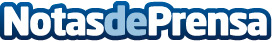 El director general de Red.es clausura el II Congreso CONETIC sobre Ciudades DigitalesDatos de contacto:Red.esNota de prensa publicada en: https://www.notasdeprensa.es/el-director-general-de-red-es-clausura-el-ii_1 Categorias: E-Commerce http://www.notasdeprensa.es